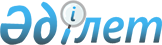 О внесении изменений в решение Зайсанского районного маслихата от 29 сентября 2015 года № 38-6/3 "Об утверждении норм образования, накопления коммунальных отходов и тарифы на сбор, вывоз, захоронение коммунальных отходов по городу Зайсан"
					
			Утративший силу
			
			
		
					Решение Зайсанского районного маслихата Восточно-Казахстанской области от 10 июня 2016 года № 3-5/2. Зарегистрировано Департаментом юстиции Восточно-Казахстанской области 21 июля 2016 года № 4605. Утратило силу решением Зайсанского районного маслихата Восточно-Казахстанской области от 22 июня 2023 года № 01-02/VIII-6-6/4
      Сноска. Утратило силу решением Зайсанского районного маслихата Восточно-Казахстанской области от 22.06.2023 № 01-02/VIII-6-6/4 (вводится в действие по истечении десяти календарных дней после дня его первого официального опубликования).
      Примечание РЦПИ.
      В тексте документа сохранена пунктуация и орфография оригинала.
      В соответствии с подпунктом 15) пункта 1 статьи 6 Закона Республики Казахстан "О местном государственном управлении и самоуправлении в Республике Казахстан" от 23 января 2001 года, подпунктом 2) статьи 19-1 Экологического кодекса Республики Казахстан от 9 января 2007 года Зайсанский районный маслихат РЕШИЛ:
      1. Внести в решение Зайсанского районного маслихата от 29 сентября 2015 года №38-6/3 "Об утверждении норм образования, накопления коммунальных отходов и тарифы на сбор, вывоз, захоронение коммунальных отходов по городу Зайсан" (зарегистрировано в Реестре государственной регистрации нормативных правовых актов за номером 4190, опубликовано в районной газете "Достык" №93 от 18 ноября 2015 года) следующие изменения:
      заголовок решения изложить в следующей редакции:
      "Об утверждении норм образования, накопления коммунальных отходов и тарифы на сбор, вывоз, захоронение твердых бытовых отходов по городу Зайсан";
      пункт 2 решения изложить в следующей редакции: 
      "2.Утвердить тарифы на сбор, вывоз, захоронение твердых бытовых отходов по городу Зайсан согласно приложению 2 к настоящему решению";
      пункт 3 решения на русском языке изложить в следующей редакции:
      "3. Настоящее решение вводится в действие по истечении десяти календарных дней после дня его первого официального опубликования"; 
      в приложение 2 решения:
      заголовок изложить в следующей редакции:
      "Тарифы на сбор, вывоз, захоронение твердых бытовых отходов по городу Зайсан";
      наименование строки №1 таблицы изложить в следующей редакции:
      "Тарифы на сбор, вывоз твердых бытовых отходов"; 
      наименование строки №2 таблицы изложить в следующей редакции:
      "Тарифы на захоронение твердых бытовых отходов".       
      2. Настоящее решение вводится в действие по истечении десяти календарных дней после дня его первого официального опубликования.
					© 2012. РГП на ПХВ «Институт законодательства и правовой информации Республики Казахстан» Министерства юстиции Республики Казахстан
				
      Председатель сессии

Б.Булакпаев

      Секретарь районного маслихата

Д.Ыдырышев
